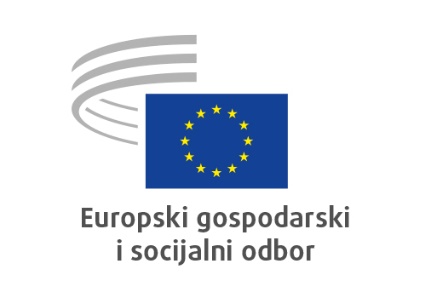 Bruxelles, 7. lipnja 2022.STRUČNA SKUPINA ZA EKONOMSKU I MONETARNU UNIJU TE EKONOMSKU I SOCIJALNU KOHEZIJUPrijedlog odluke o vlastitim sredstvimaKljučne točke:EGSO:je svjestan konsenzusa koji je potreban za uvođenje novih vlastitih sredstava da bi se otplatio dug nastao zbog zaduživanja u okviru inicijative NextGenerationEU, a da se pritom ne ugroze proračuni drugih programa i instrumenata EU-a i znatno ne poveća doprinos koji se temelji na bruto nacionalnom dohotku. Smatra da su prijedlozi Komisije navedeni u Komunikaciji nužni, ali vjeruje da bi se Komisija trebala pobrinuti za to da se novi sustav temelji na jednakosti i pravednosti, učinkovitosti, transparentnosti, jednostavnosti i stabilnosti, uz naglasak na konkurentnosti i, kad je to potrebno, solidarnosti;kad je riječ o sustavu za trgovanje emisijama (ETS), potiče Komisiju da se pobrine za to da se taj sustav primjenjuje na nedisruptivan i troškovno učinkovit način. Nadalje, prima na znanje proširenje ETS-a na pomorski sektor, postupno povećanje dražbovne prodaje emisijskih jedinica za zrakoplovstvo te uključivanje cestovnog prometa i zgrada te smatra da bi se ograničeni dio prihoda od ETS-a mogao slijevati u proračun EU-a;smatra da bi sustav EU-a za trgovanje emisijama i mehanizam za ugljičnu prilagodbu na granicama (CBAM) trebalo razmatrati iz iste perspektive. Iako ETS može uzrokovati istjecanje ugljika, mehanizmom za ugljičnu prilagodbu na granicama uspostavila bi se protuteža utvrđivanjem cijena za sadržaj emisija stakleničkih plinova u uvezenoj robi. Međutim, upozorava na to da se mehanizam za ugljičnu prilagodbu na granicama ne smije osmisliti tako da se europska proizvodnja i druga poduzeća stave u nepovoljan položaj u odnosu na konkurenciju;budući da bi prihodi od sustava EU-a za trgovanje emisijama i mehanizma za ugljičnu prilagodbu na granicama mogli biti nestabilni, također smatra da je potrebno paziti da se očuvaju kriteriji predvidivosti i transparentnosti;smatra da je nacionalni doprinos proračunu EU-a koji se temelji na udjelu rezidualne dobiti multinacionalnih poduzeća preraspodijeljene svakoj državi članici primjerena osnova za vlastita sredstva EU-a, koja ispunjava kriterije pravednosti jer bi poduzeća plaćala dio rezidualne dobiti ondje gdje posluju i ostvaruju dobit. Međutim, smatra da su u međunarodnom poreznom sustavu nužni jednaki uvjeti kojima se poduzeća iz EU-a ne stavljaju u nepovoljan položaj u odnosu na konkurenciju;upozorava na to da bi u svrhu neutralizacije mogućih dodatnih poreznih opterećenja za kućanstva i poduzeća moglo biti potrebno na nacionalnoj razini provesti poreznu reformu i/ili uvesti kompenzacijske mehanizme;smatra da su za postizanje dobro osmišljenog novog sustava vlastitih sredstava i njegovo neometano uvođenje potrebni snažna politička volja za produbljivanje integracije EU-a i jasan plan za budućnost Europe. To je još važnije s obzirom na rat u Ukrajini, zbog čega će prijedlog Komisije u nekoj fazi možda trebati preispitati.Povećano pretfinanciranje sredstvima programa React-EUEGSO podržava sadržaj oba prijedloga – Prijedloga i Izmijenjenog prijedloga Uredbe Europskog parlamenta i Vijeća o izmjeni Uredbe (EU) br. 1303/2013 i Uredbe (EU) br. 223/2014 u pogledu povećanog pretfinanciranja iz sredstava inicijative REACT-EU – te smatra da njegov komentar nije potreban.Osmo izvješće o kohezijiKljučne točke:EGSO:ističe da je socijalna, ekonomska i teritorijalna kohezija cilj utvrđen u Ugovoru o funkcioniranju Europske unije te da će, u dugoročnom razdoblju, ostvarenje tog cilja biti ključno za postizanje klimatski neutralnog kontinenta do 2050. Istodobno, najozbiljniji izazov u kratkoročnom i srednjoročnom razdoblju, s kojim se među ostalim suočava i kohezijska politika, ruska je agresija na Ukrajinu;poziva na što skorije pristupanje Ukrajine EU-u te na prilagodbu kohezijske politike i njezinih financijskih instrumenata u narednim godinama kako bi se odgovorilo na izazove poslijeratne obnove te zemlje;potiče države članice, regije EU-a i organizacije civilnog društva da na najdjelotvorniji i najbrži način iskoriste mogućnosti za potporu izbjeglicama iz Ukrajine uspostavljene Uredbom Europskog parlamenta i Vijeća o djelovanju kohezijske politike za izbjeglice u Europi (CARE), usporedno s revizijom uredbe o inicijativi REACT-EU;napominje da je u okviru kohezijske politike potrebno uzeti u obzir činjenicu da su negativne posljedice pandemije općenito bile veće u manje razvijenim regijama i među društvenim skupinama u nepovoljnom položaju;slaže se sa zaključcima iz poglavlja 5. Komunikacije Komisije, osobito kad je riječ o borbi protiv siromaštva i socijalne isključenosti u kontekstu klimatske politike, povećanju ulaganja u obrazovanje, djelotvornom odgovoru na demografske promjene i jačanju prekogranične suradnje, uključujući u području infrastrukture;podupire opreznu primjenu načela dodatnosti i provedbu ex ante uvjeta bez diskriminacije regija koje ne raspolažu alternativnim izvorima financiranja;smatra da je za jačanje utvrđenih kohezijskih ciljeva potreban novi pristup fiskalnoj politici, koji bi trebalo potaknuti na europskoj razini;smatra da se u krizi uzrokovanoj pandemijom pokazalo da teritorijalna, ekonomska i socijalna kohezija treba biti popraćena političkom kohezijom. U kriznim je situacijama potrebno ojačati koordinacijsku ulogu institucija EU-a;smatra da kohezijsku politiku treba provoditi tako da se osigura postizanje ciljeva EU-a u pogledu razvoja i klime. No istodobno je u okviru te politike potrebno u cijelosti i dosljedno provoditi svih 20 načela europskog stupa socijalnih prava;ističe da uspjeh kohezijske politike ovisi o što većem uključivanju subjekata socijalne ekonomije u njezinu provedbu, osobito onih koji pružaju usluge od općeg interesa, uključujući za osobe s invaliditetom i druge socijalno zapostavljene skupine;smatra da je napredak u ogledu digitalizacije važna sastavnica kohezijske politike i da je nužno osigurati univerzalan pristup širokopojasnom internetu kao besplatnoj javnoj usluzi;poziva države članice i regije EU-a da istinski i što šire uključe socijalne partnere i druge organizacije civilnog društva u oblikovanje kohezijske politike. Iznimno je važno da Europska komisija stalno prati provedbu načela partnerstva u državama članicama.Rezolucija „Uključivanje organiziranog civilnog društva u nacionalne planove za oporavak i otpornost: kako ga možemo poboljšati?“Ključne točke:EGSO:napominje da se u općem smislu konačni sadržaj planova ocjenjuje pozitivno. U nekim su slučajevima primjedbe organizacija civilnog društva uzete u obzir u konačnim verzijama nacionalnih planova za oporavak i otpornost. Općenito, organizacije civilnog društva podupiru zelene, digitalne i socijalne ciljeve nacionalnih planova za oporavak i otpornost. Nažalost, često se navodilo da je socijalna dimenzija plana relativno nedovoljno razvijena unatoč tome što je to važno za aspekt otpornosti. Izraženo je mišljenje da je za dvostruku tranziciju potrebno više ulaganja, posebno s obzirom na tekuću krizu. U državama članicama u kojima je već započela faza provedbe, socijalni partneri i organizacije civilnog društva naglasili su da se u toj fazi institucionalni socijalni dijalog poboljšao;primjećuje da su, unatoč kašnjenju u provedbi mnogih nacionalnih planova za oporavak i otpornost, u nekim državama članicama utvrđene dobre prakse za njihovu provedbe i praćenja (npr. stvaranje internetskih stranica ili portala vlade posvećenih Mehanizmu za oporavak i otpornost s transparentnim informacijama pristupačnim javnosti, uspostava tijela za praćenje koje uključuje organizacije civilnog društva itd.), koje mogu poslužiti kao primjer drugim državama članicama;je utvrdio da organizirano civilno društvo poziva na veću transparentnost u provedbi i praćenju planova te traži da informacije budu javno dostupne kao i da se dodatno potiču dijalozi o nacionalnim planovima za oporavak i otpornost sa svim relevantnim dionicima;poziva nacionalne vlade onih država članica u kojima socijalni partneri i organizacije civilnog društva još uvijek ne sudjeluju u dovoljnoj mjeri da tu situaciju hitno riješe i da poštuju pravila iz Uredbe o Mehanizmu za oporavak i otpornost. Poziva Komisiju i Europski parlament da osiguraju poštovanje važećih pravila;skreće pozornost na činjenicu da se odgovarajuće sudjelovanje postiže kada se u formalnim postupcima savjetovanja, koji se temelje na propisima te javnim i transparentnim postupcima, organizacije civilnog društva na propisan način obavještavaju u pisanom obliku, kada im se na raspolaganje stavlja dovoljno vremena za analizu vladinih prijedloga i izradu vlastitih prijedloga i kada se uključivanje ili odbijanje tih prijedloga poprati obrazloženjem sadržanim u javnim zapisnicima ili dokumentima;ističe da rat u Ukrajini i njegovi neposredni rizici za europsko i svjetsko gospodarstvo ne dovode u pitanje ciljeve nacionalnih planova za oporavak i otpornost, već bi, naprotiv, prema mišljenju Odbora, trebali potaknuti europske institucije i nacionalne vlade da ubrzaju provedbu i izvršenje planova, kao i povezanih ulaganja i reformi, te da promiču zeleni plan EU-a kako bi se održao rast i brže provela dekarbonizacija energetskog sustava i zelena strateška autonomija Europske unije;ističe da i prije izbijanja rata ukupan iznos nacionalnih sredstava i sredstava u okviru instrumenta NextGenerationEU nije bio dovoljan za postizanje ciljeva zelenog plana i ostvarivanje potrebne pravedne i uključive energetske tranzicije, pa stoga predlaže:da se hitno donese nova energetska strategija EU-a;da se razmotri mogućnost da se ulaganja iz nacionalnih planova za oporavak i otpornost preusmjere na veća ulaganja u čistu energiju iz obnovljivih izvora uz istodobno osiguravanje strateške autonomije EU-a;da sve države članice iskoriste svoj udio sredstava iz nacionalnih planova za oporavak i otpornost za financiranje novih programa u tom području, kao što su programi za ulaganja u održivu energiju;da europske vlasti i nacionalne vlade u kratkoročnom razdoblju poduzmu sve potrebne mjere, kako u pogledu proizvodnje tako i u pogledu potrošnje, kako bi gospodarstva zaštitile od kaskadnih učinaka rata;da se razmotri stvaranje novog instrumenta za financijska ulaganja i podupre prijedlog Europske komisije iz Komunikaciji o inicijativi REPowerEU za ubrzavanje restrukturiranja energetskog sektora kako bi se osigurala sigurnija i održivija strateška autonomija EU-a. U tu bi svrhu trebalo upotrijebiti najprikladniji model, koji bi se temeljio na najboljim praksama i rezultatima Europskog fonda za strateška ulaganja (EFSU) i Mehanizma za oporavak i otpornost;poziva europske vlasti, nacionalne vlade i ESB da djeluju vrlo koordinirano i poduzimaju korake potrebne da se osigura da odmicanje od ekspanzivnih monetarnih i fiskalnih politika ne dovede do nove recesije;smatra da bi se reforma pravila Pakta o stabilnosti i rastu trebala provesti postavljanjem realnih ciljeva u pogledu deficita i duga, uključivanjem zlatnog pravila ulaganja i uspostavljanjem fleksibilnih putanja za smanjenje razine javnog duga, prilagođenih situaciji u pojedinačnim zemljama.STRUČNA SKUPINA ZA ZAPOŠLJAVANJE, SOCIJALNA PITANJA I GRAĐANSTVOUloga organizacija civilnog društva kao čuvara općeg dobra u oporavku nakon pandemije i obnovi društava i gospodarstava EU-aKljučne točke:EGSO:smatra da je dijalog s civilnim društvom i socijalnim partnerima djelotvoran način na koji oblikovatelji politika mogu razumjeti različite potrebe osoba koje pripadaju različitim društvenim skupinama; vjeruje da je uključivanje civilnog društva u postupak izrade politika neodvojivo od vrijednosti EU-a;skreće pozornost na dvije glavne prepreke s kojima se civilno društvo suočava na svim razinama: otpor oblikovatelja politika kad je riječ o uključivanju u dijalog i nedostatak smislenog sudjelovanja u svim fazama postupka donošenja odluka; smatra da socijalni dijalog i dijalog s civilnim društvom u EU-u ne smiju biti izloženi represiji i da ne smije biti tolerancije prema državama članicama u kojima se građanski prostor smanjuje;vjeruje da bi oblikovatelji politika trebali osigurati smisleno sudjelovanje civilnog društva, odnosno uključivati ga u sve faze postupka donošenja odluka; oblikovatelji politika na svim razinama trebali bi olakšati pronalaženje svojih postupaka savjetovanja i pristup tim postupcima;ističe da civilno društvo ima potencijal da pomogne oblikovateljima politika u ključnim zadaćama kao što je praćenje, ali da bi to trebalo biti popraćeno financijskim sredstvima i tehničkom pomoći kako bi se organizacijama civilnog društva omogućilo da izgrade kapacitete;naglašava da je važno da doprinos civilnog društva bude konstruktivan i da on ne bi smio biti usmjeren samo na ono što se čini loše, nego bi trebao uključivati konkretne prijedloge o tome kako ostvariti poboljšanja;smatra da bi se EU, kako bi prihvatio doprinos civilnog društva, među ostalim mogao dogovoriti o smjernicama i zajedničkim standardima u vezi s pravom na udruživanje i civilni dijalog, koje treba provesti u svim relevantnim procesima, te usvojiti međuinstitucijski sporazum o civilnom dijalogu;kad je riječ o zagovaranju koje provode organizacije civilnog društva na razini EU-a, ističe da i dalje postoje brojne prepreke jer EU još nije utvrdio participativni status za europske udruge i nevladine organizacije; unatoč smjernicama Europske komisije, nacionalne organizacije civilnog društva u praksi su imale velike poteškoće pri utjecanju na ishode nacionalnih planova za oporavak i otpornost.Paket mjera za učenje i zapošljivostKljučne točke:EGSO:smatra da brzo izumljivanje i širenje novih tehnologija moraju pratiti djelotvorno usavršavanje i prekvalifikacija; ponovno poziva Europsku komisiju i države članice da ojačaju politike obrazovanja odraslih kako bi se dosegnuo i premašio cilj da 60 % odraslih osoba svake godine sudjeluju u obrazovanju;traži da se prijedlozima osigura da sve odrasle osobe, a naročito one u najvulnerabilnijem položaju, imaju pravo pristupa, među ostalim, djelotvornom, kvalitetnom i uključivom osposobljavanju zaposlenika;smatra da na mikrokvalifikacije ne treba gledati kao na dio individualnog računa za učenje već kao na jedan od dodatnih instrumenata za kontinuirano učenje; ističe važnost standarda kvalitete na tržištu osposobljavanja, posebno u pogledu mikrokvalifikacija;ističe da je važno osigurati djelotvoran socijalni dijalog i djelotvorno savjetovanje, među ostalim, s organiziranim civilnim društvom, o tome mogu li inicijativa o individualnim računima za učenje i inicijativa o mikrokvalifikacijama pružiti dodanu vrijednost u poboljšanju nacionalnih i sektorskih sustava osposobljavanja te, ako mogu, kako to postići;ponovno ističe da se individualnim računima za učenje i sličnim financijskim sustavima treba podupirati pristup priznatim i vrednovanim tečajevima osposobljavanja te radnicima omogućiti sudjelovanje u procesima vrednovanja njihovih vještina i radnog iskustva;pozdravlja činjenicu da se države članice potiču da mikrokvalifikacije povežu sa svojim politikama zapošljavanja, uključujući aktivne politike tržišta rada, kako bi se pridonijelo smanjenju neusklađenosti ponuđenih i traženih vještina u sektorima i regijama, uz poštovanje pristupa cjelovitim kvalifikacijama;smatra da predložene mjere ne bi smjele zamijeniti postojeće oblike osposobljavanja koje pružaju poslodavci te javne i privatne službe za zapošljavanje, javnu potporu ustanovama za obrazovanje i osposobljavanje te druge vrste potpore;smatra da je prilikom usvajanja i provedbe prijedlogâ za individualne račune za učenje i mikrokvalifikacije potrebno paziti na to da oni budu u skladu s postojećim sustavima trajnog strukovnog obrazovanja i osposobljavanja država članica, kao i s ulogom kolektivnog pregovaranja, propisima o radnim uvjetima i pravom na godišnji odmor zaposlenika;poziva Komisiju da podrži razmjenu dobrih praksi i uzajamno učenje među državama članicama uz sudjelovanje socijalnih partnera.Paket mjera za sigurnosnu uniju / Schengenski paketKljučne točke:EGSO:iznimno cijeni prvu aktivaciju Direktive o privremenoj zaštiti 2001/55/EZ od 20. srpnja 2001. u kontekstu ruske agresije na Ukrajinu. Ta aktivacija Direktive mogla bi se iskoristiti za razvoj mehanizama solidarnosti među državama članicama;snažno podupire hitnu potrebu za učinkovitim, istinskim, humanim – i humanitarnim – zajedničkim europskim propisima o migracijama, azilu i sigurnosnoj suradnji u otvorenom, ali isto tako i sigurnom šengenskom području, u potpunosti u skladu s Poveljom o temeljnim pravima. Odbor snažno potiče osiguravanje boljih uvjeta za sve izbjeglice;potiče očuvanje i vrednovanje šengenskog prostora u njegovom sadašnjem obliku kako bi se zajamčilo slobodno kretanje ljudi, ali i funkcioniranje jedinstvenog tržišta;u potpunosti podržava stajalište Komisije da unutarnje granice ostanu otvorene, čak i tijekom kriznih situacija. Ograničenja putovanja među državama šengenskog područja uvedena zbog kriznih situacija trebaju biti privremena i ne bi smjela biti stroža od mogućih ograničenja putovanja unutar država članica;u potpunosti se slaže sa stajalištem Komisije prema kojem uvođenje policijskih provjera i policijske suradnje, uključujući razmjenu informacija i komunikaciju, može donijeti iste rezultate kao i privremeni nadzor unutarnjih granica, pri čemu su te mjere manje nametljive kad je riječ o slobodnom kretanju osoba, robe i usluga;naglašava apsolutnu potrebu za održavanjem neovisnosti pravosuđa, posebno u slučajevima fizičke prisutnosti pravosudnih tijela na lokaciji jedinstvene kontaktne točke. Nadalje, organizacije civilnog društva (posebno one koje obavljaju funkciju nadzora ili koje djeluju u području zaštite ranjivih skupina, uključujući migrante) trebale bi uživati posebnu zaštitu u pogledu pružanja informacija putem jedinstvenih kontaktnih točaka;poziva na uvođenje mehanizama za temeljitije i češće provjere kako bi se osigurali visoki etički standardi pri prikupljanju i pohranjivanju podataka koje provodi Europol, posebice u pogledu trećih zemalja, kao i na utvrđivanje jasnih rokova za čuvanje tih podataka; preporučuje redovno praćenje aktivnosti Europola koje bi provodile organizacije civilnog društva i drugi relevantni akteri na koje bi to moglo utjecati;osobito ističe neizostavnu i pozitivnu ulogu relevantnih organizacija civilnog društva koje pružaju humanitarnu pomoć migrantima koji su žrtve instrumentalizacije od strane trećih zemalja te koje pružaju potporu i informacije o pravima migranata i tražitelja azila.Digitalizacija prekogranične pravosudne suradnjeKljučne točke:EGSO:podržava pristup Komisije i ciljeve koji se nastoje postići Prijedlogom uredbe o digitalizaciji pravosudne suradnje i pristupa pravosuđu u prekograničnim građanskim, trgovačkim i kaznenim stvarima te o izmjeni određenih akata u području pravosudne suradnje. Čini se vjerojatnim da će predložene mjere poboljšati učinkovitost pravosudnog sustava u smislu smanjenja i pojednostavljenja administrativnog opterećenja, skraćivanja trajanja i smanjenja troškova rješavanja predmeta, a njihov rezultat mora biti bolji i ravnopravniji pristup pravosuđu;međutim, smatra da je potrebno osigurati odgovarajuće zaštitne mjere u pogledu sljedećih aspekata:sigurnost i povjerljivostotvoreno pravosuđedigitalni jaz;konkretnije, smatra da je ključno:da se zajamči sigurnost korištenih tehnoloških sustava i povjerljivost podataka, naročito osobnih;da se pažljivo procijene internetske platforme koje će se upotrebljavati;da subjekt zadužen za operativno upravljanje komponentama sustava ne obrađuje podatke;da se sustavi, mreže i podaci na odgovarajući način zaštite od mogućih kibernapada i da se osigura cjelovitost podataka koji se prenose i pohranjuju na temelju primjenjivih pravila o zaštiti osobnih podataka;da se predviđenim sustavom osigura usklađenost s načelom otvorenog pravosuđa (u smislu sudjelovanja, promatranja i dostupnosti), kako u pogledu pristupa pravosudnom sustavu općenito tako i s posebnim naglaskom na javnim raspravama. Tako bi se izbjeglo da niska razina digitalnih vještina i ograničen pristup tehnologiji te niska razina pismenosti i pravnog znanja povećaju prepreke pristupu digitalnim uslugama i ugroze ciljeve koji se žele postići. Stoga treba svima osigurati pristup tehnologijama i mjerama potpore;da se zadrži mogućnost korištenja kanala komunikacije u papirnatom obliku za fizičke i pravne osobe i informacije pružaju u pristupačnom formatu kako bi se pristup pravosuđu osigurao za sve, uključujući ranjive osobe, djecu i osobe kojima je potrebna tehnička pomoć, koje žive u udaljenim područjima ili koje nemaju pristup digitalnim sredstvima ili potrebnim vještinama;da se pravosudni djelatnici u području prava EU-a osposobljavaju kako bi se osigurala ispravna i djelotvorna primjena Uredbe.Inicijativa za proširenje popisa kaznenih djela EU-a na sve oblike zločina iz mržnje i govora mržnjeKljučne točke:EGSO:izrazito je zabrinut zbog porasta govora mržnje i zločina iz mržnje u Europi u proteklih deset godina. U tom kontekstu podržava inicijativu Komisije da se popis kaznenih djela u EU-u proširi na sve oblike zločina iz mržnje i govora mržnje te potiče Vijeće i Parlament da u potpunosti surađuju u tom pogledu;smatra da su govor mržnje i zločin iz mržnje područja kriminaliteta koja ispunjavaju kriterije utvrđene u članku 83. stavku 1. UFEU-a;konkretnije, na temelju dostupnih podataka smatra:da je došlo do značajnog i zabrinjavajućeg porasta zločina iz mržnje,da postoji jasna prekogranična dimenzija u smislu motiva, pokretača i učinka,i da je potrebno zakonodavno i institucionalno djelovanje na razini EU-a ako se želi učinkovito spriječiti i suzbiti te vrste kaznenih djela;stoga potiče Vijeće da proširi popis kaznenih djela u EU-u na sve oblike zločina iz mržnje i govora mržnje kako bi se omogućilo naknadno utvrđivanje minimalnih pravila o definiranju kaznenih djela i sankcija u tom području kriminala.Ako Europska komisija bude smjela predložiti zakonodavstvo u području govora mržnje i zločina iz mržnje, EGSO skreće pozornost Komisije i drugih relevantnih aktera na sljedeće točke:ako su djela koja predstavljaju teška kaznena djela usmjerena protiv tjelesnog ili duševnog integriteta osobe, samo učinkoviti kaznenopravni mehanizmi mogu osigurati odgovarajuću zaštitu;protiv govora mržnje i zločina iz mržnje mora se boriti bez obzira na to gdje su počinjeni;moraju se razmotriti izravni i neizravni učinci govora mržnje i zločina iz mržnje na uvjete za poduzetništvo i zapošljavanje te njihove posljedice na gospodarski i društveni razvoj;posebnu pozornost treba posvetiti žrtvama, civilnom društvu i osobama u zanimanjima koja imaju ključnu ulogu u borbi protiv govora mržnje i zločina iz mržnje, kao što su nastavnici, novinari i osoblje tijela kaznenog progona.Agencija Europske unije za drogeKljučne točke:EGSO:pozdravlja prijedlog o osnivanju Agencije Europske unije za droge (EUDA) i podržava jačanje njezinog mandata kako bi se bolje odgovorilo na sve veće izazove u području nedopuštenih droga;poziva na odlučno djelovanje kako bi se iskorijenila trgovina drogom, spriječilo korištenje droge i pomoglo u liječenju i reintegraciji korisnika droga u društvo;naglašava važnost provođenja politika aktivnog uključivanja, uz sudjelovanje socijalnih partnera i organizacija civilnog društva, usmjerenih na ranjivije skupine u društvu, koje su ujedno i izloženije riziku od ovisnosti o drogama;ističe ključnu ulogu socijalnih partnera i organiziranog civilnog društva u svim fazama borbe protiv širenja i uporabe droga i nedopuštenih tvari, osobito u kampanjama za informiranje javnosti i podizanje svijesti;poziva Europsku komisiju i države članice da nacionalnim kontaktnim točkama osiguraju dostatna organizacijska, tehnička i financijska sredstva kako bi mogle djelotvorno obavljati svoje proširene zadaće;predlaže usvajanje zajedničke metodologije i pristupa za prikupljanje podataka;poziva na uspostavu mreže (virtualnih) forenzičkih i toksikoloških laboratorija, koju bi izgradili klasteri država članica, u okviru koje bi se poticala razmjena informacija o novim kretanjima, trendovima i podacima.STRUČNA SKUPINA ZA PROMET, ENERGIJU, INFRASTRUKTURU I INFORMACIJSKO DRUŠTVORevizija trećeg energetskog paketa za plin i mjere za smanjenje emisija metanaKljučne točke:EGSO:pozdravlja namjeru Europske komisije da ubrza prelazak na plinove iz obnovljivih izvora, što je hitno potrebno zbog neprestanih klimatskih promjena. Njih bi prije svega trebalo upotrebljavati u sektorima koje je teško dekarbonizirati ili u slučajevima u kojima još nisu dostupna nikakva alternativna tehnološka rješenja, na primjer pri izravnoj elektrifikaciji sektora krajnje potrošnje;ističe da su različiti i ograničavajući zahtjevi za plinske sustave i sustave za vodik neproporcionalni. Trebalo bi putem zajedničke uredbe ostvariti potencijalne sinergije u zajedničkom razvoju, radu i održavanju tih dvaju sustava;smatra da bi plinovi iz obnovljivih izvora trebali biti u potpunosti utrživi na zajedničkom tržištu. Stoga bi od samog početka trebalo uvesti jedinstveni sustav za standarde kvalitete i održivosti plina na razini EU-a;ističe posebnu ulogu biometana u razvoju veće opskrbe plinom iz obnovljivih izvora radi kružnog gospodarstva i regionalne dodane vrijednosti. To bi bilo korisno i za održivu poljoprivredu jer bi se smanjile emisije stakleničkih plinova.Novi okvir EU-a za gradsku mobilnostKljučne točke:EGSO:pozdravlja Komunikaciju Komisije o okviru EU-a za gradsku mobilnost. Potrebno je postići pravu ravnotežu između zaštite okoliša i uključivosti gradske mobilnosti;ističe da pravo na mobilnost treba priznati kao temeljno ljudsko pravo ugrađeno i u europski stup socijalnih;poziva predstavnike javnih tijela na raznim razinama, uz sudjelovanje predstavnika civilnog društva i građana, da zajedno rade na poboljšanju mobilnosti, ne samo u gradovima već i u gradskim funkcionalnim područjima općenito (uključujući prigradska i ruralna područja);nadalje, poziva na participativan pristup procesu planiranja. Stoga pozdravlja prijedlog da se sastav stručne skupine za gradsku mobilnost izmijeni i izražava želju da sudjeluje u radu tog tijela;također želi naglasiti važnost podizanja svijesti putnika i putnica i poduzeća o mogućnostima gradske mobilnosti i logistike;ističe da je od iznimne važnosti osigurati odgovarajuće dugoročno financiranje aktivnosti povezanih s mobilnošću;naglašava da je potrebno poduzeti korake kako bi se zapošljavanje u području gradske mobilnosti učinilo privlačnijim, posebno u pogledu javnog prijevoza. Potrebno je razviti rješenja za poboljšanje uvjeta zapošljavanja putem socijalnog dijaloga;prepoznaje posebnu ulogu javnog prijevoza u poboljšanju gradske i prigradske mobilnosti. Ta vrsta prijevoza trebala bi pružati visokokvalitetne usluge i biti pristupačna. Sigurnost nije zanemariv čimbenik;napominje da se razvojem digitalizacije stvaraju se nove prilike i rizici. Potrebno je osigurati da pojava novih alata za mobilnost ne ograniči pristup mobilnosti. Stoga je posebno važno poboljšati digitalne vještine i sigurnost u digitalnom okruženju;podržava napore za razvoj pouzdanih i usporedivih pokazatelja mobilnosti. Preporučuje se da se prije svega koriste pokazatelji navedeni u okviru UN-ova cilja održivog razvoja br. 11.Stanje energetske unije 2021.Ključne točke:EGSO:vjeruje da je sada postao jasan razmjer potencijalnih rizika povezanih s ovisnošću energetskog sustava EU-a o uvozu iz Rusije sirovina potrebnih za energetski sektor te traži hitno djelovanje EU-a;ističe svoju predanost ostvarivanju ciljeva zelenog plana i preporučuje da se ulože dodatni napori kako bi se što prije postigle postavljene ciljne vrijednosti i smanjila ovisnost EU-a o fosilnim gorivima;vjeruje da naglasak sada mora biti na posvećivanju posebne pozornosti prvom stupu energetske unije – sigurnosti, solidarnosti i povjerenju;cijeni činjenicu da su obnovljivi izvori energije postali glavni izvor energije u EU-u, ali naglašava da su potrebne konkretnije mjere kako bi se potrošačima omogućilo aktivno sudjelovanje na tržištu i ostvarivanje koristi od decentraliziranijih i održivijih struktura opskrbe;ističe potrebu za pobližim praćenjem razvoja cijena energije i za razvojem integriranijeg pristupa pitanju kako da se racionalno postupa u vezi s učinkom visokih cijena energije na siromaštvo;smatra da bi izvješće o stanju energetske unije trebalo sadržavati i poseban odjeljak o naporima za postizanje pravedne tranzicije, uključujući cilj suradnje sa socijalnim partnerima na stvaranju pristojnih i kvalitetnih radnih mjesta i postizanju socijalne sigurnosti;odlučno potiče Europsku komisiju da osmisli strateški plan za sektore čiste energije kako bi potaknula razvoj čistih energetskih industrija u EU-u.Poboljšani zahtjevi stabiliteta za ro-ro putničke brodoveKljučne točke:EGSO:pozdravlja prijedlog izmjene postojećih pravila o sigurnosti ro-ro putničkih brodova u oštećenom stanju i napore koji se ulažu u usklađivanje međunarodnih pravila, u ovom slučaju njihovo usklađivanje s međunarodnim pravilima IMO-a;snažno se zalaže za održavanje najviših mogućih sigurnosnih standarda u pomorskom prometu;želi naglasiti da je razmatranje ovog prijedloga iznimno teško zbog složenosti i nejasnoće sastavljenog teksta. Osmišljene odredbe i pojašnjenja zapravo su u suprotnosti s ciljem prijedloga, a to je olakšati uporabu i primjenu spomenutih zakonskih odredbi. Preporučuje se povećanje transparentnosti;zabrinut je zbog privremenih alternativnih rješenja usvojenih u prijedlogu za neke novoizgrađene brodove, zbog prijedloga da se te dvije opcije ocijene za deset godina, kao i zbog najavljene revizije Direktive nakon evaluacije;smatra da bi odredbu o privremenoj primjeni alternativnih zahtjeva stabilnosti trebalo zamijeniti jedinstvenim rješenjem za zahtjeve stabilnosti kako se ne bi stvarali daljnji problemi u pogledu dosljednosti i jasnoće pravila te kako bi se izbjegla privremena priroda njihove primjene;predlaže uvođenje periodične evaluacije u utvrđenim vremenskim razmacima, npr. svakih 10 godina. Međutim, zakonodavne mjere ne bi se smjele dovoditi u pitanje na temelju zaključaka evaluacije;kako bi se poboljšala čitljivost prijedloga i olakšala primjena novih pravila, predlaže se da se sadržaj prijedloga izmijeni tako da prethodno izgrađeni brodovi koji nisu certificirani mogu biti u skladu s postojećim normama koje se primjenjuju na prethodno izgrađene certificirane (ili nove) brodove. Na druge brodove trebala bi se primjenjivati nova rješenja.REPowerEU: zajedničko europsko djelovanje za povoljniju, sigurniju i održiviju energijuKljučne točke:EGSO:u potpunosti podržava nastojanja da se što prije prekine ovisnost o ruskoj energiji;priznaje da će biti nužne intervencije država članica, bilo fiskalne bilo regulatorne, kako bi se osigurale pristupačne cijene za krajnje potrošače i spriječilo energetsko siromaštvo, ali mora se paziti na to da ne odvraćamo energetska poduzeća od ulaganja u niskougljična rješenja;radi osiguravanja opskrbe europskih kućanstava i poduzeća energijom, mora se koristiti raznovrsni izvori energije. Važno je iskoristiti širok spektar niskougljičnih izvora energije koji se s ekonomskog i ekološkog stajališta uklapaju u energetski sustav. Moramo ukloniti nepotrebne administrativne prepreke kako bismo ubrzali uvođenje obnovljivih izvora energije;izričito preporučuje unapređenje infrastrukture kako bi se omogućila zelena tranzicija i prelazak na diversificirane izvore plina te istodobno osiguravanje protoka energije među državama članicama putem međupovezanih prijenosnih sustava. U ovim je vremenima solidarnost potrebnija nego ikad prije;u planu REPowerEU predlaže se povećanje proizvodnje biometana na 35 milijardi kubičnih metara do 2030. Iako je taj cilj dobrodošao, vrlo je ambiciozan i EGSO poziva na konkretne mjere i poticaje za njegovo ostvarivanje.Politika EU-a za skladištenje plinaKljučne točke:EGSO:odlučno podržava prijedlog Komisije o skladištenju plina;potiče institucije:da dopune prijedlog Komisije o skladištenju plina kratkoročnim investicijskim instrumentom za potporu ulaganjima u infrastrukturu prilagođenu vodiku, kao što su spojni vodovi i objekti za skladištenje;da razmotre mogućnost upotrebe objekata za skladištenje plina u trećim zemljama koje graniče s EU-om, pa i u Ukrajini;da izrade planove za pojedinačne države članice, uzimajući u obzir veličinu skladišta, potrošnju u zemlji i skladišne kapacitete za opskrbu drugih zemalja u regiji, kako bi se izbjegla neuravnotežena raspodjela tereta na regionalnoj razini;da uvedu mehanizam za ranu provedbu kojim bi se nacionalnim regulatornim tijelima omogućilo da što prije započnu s pripremnim radom na obveznom postupku certifikacije. JEDINSTVENO TRŽIŠTE, PROIZVODNJA I POTROŠNJAAkcijski plan za socijalnu ekonomijuKljučne točke:EGSO:pozdravlja akcijski plan za socijalnu ekonomiju u koji su uvrštene mnoge ključne točke koje EGSO ističe već niz godina, još od mišljenja INT/447 iz 2009.;smatra da surova agresija na Ukrajinu i egzodus izbjeglica koji je uslijedio u prvi plan stavljaju veliku solidarnost europskih naroda i organizacija civilnog društva aktivnih u prihvatu izbjeglica i organiziranju humanitarne pomoći, čime se potvrđuje važna uloga socijalne ekonomije u organiziranju solidarnih odgovora tijekom humanitarnih kriza;smatra da je u mnogim državama članicama socijalna ekonomija i dalje neiskorišten potencijal. Stoga je potrebno predmetni plan dopuniti srednjoročnim i dugoročnim mjerama, usmjeravanjem i koordinacijom potrebnih mjera te jačanjem referentnog pravnog okvira; u potpunosti podržava predviđeni postupak koji bi trebao rezultirati posebnom preporukom Vijeća do 2023.;kako bi akcijski plan bio djelotvorniji, predlaže da ga se ojača pomoću ciljanih prijedloga u četiri područja interesa: i) suradnja između javnih uprava i subjekata socijalne ekonomije; ii) pitanje državnih potpora; iii) ulaganja i financijski instrumenti; iv) oporezivanje – čvršćim povezivanjem s europskom strategijom za 2030., posebno s obzirom na ulogu koju socijalna ekonomija može imati u podupiranju zelene, digitalne i socijalne tranzicije.Politika tržišnog natjecanja spremna za nove izazoveKljučne točke:EGSO:uviđa da je politika tržišnog natjecanja doprinijela očuvanju i poticanju ekonomskog prosperiteta EU-a, koji se istinski zalaže za načela socijalnog tržišnog gospodarstva;pozdravlja odluku Europske komisije o produljenju privremenog okvira za državne potpore nakon pandemije, ali uviđa da su te mjere previše izvanredne da bi ušle u opći okvir i time postale trajnima. Iako je Komisija 2022. ponovno uspjela brzo djelovati donošenjem privremenog okvira u vezi sa sukobom u Ukrajini, ključno je pobrinuti se za to da poduzeća mogu od njega zaista imati koristi;zalaže se za politiku tržišnog natjecanja koja bi bila usmjerena osobito na ostvarivanje tranzicija koje je pokrenuo EU, za što će biti potrebna ambiciozna trgovinska i investicijska politika, izvanredna javna i privatna ulaganja, inovacije i jedinstveno tržište koje dobro funkcionira;smatra da bi revizije prava tržišnog natjecanja koje su u tijeku trebalo ocijeniti s obzirom na potrebe utvrđene u Komisijinu radu na 14 europskih strateških ekosustava.Normizacijska strategija / Uredba o normizacijiKljučne točke:EGSO:pozdravlja komunikaciju Europske komisije o budućnosti normizacije EU-a u globalnom kontekstu;vjeruje da je neophodno zajamčiti uključiv i uravnotežen pristup kojim se u potpunosti omogućuje sudjelovanje svih zainteresiranih i relevantnih dionika;vidi opasnost u tome što je u drugim dijelovima svijeta normizacija postala alat „industrijske politike” ili geopolitički instrument;pozdravlja 22 predložene mjere, uključujući osnivanje foruma na visokoj razini za bolju koordinaciju interesa dionika, otvaranje radnog mjesta „glavnog službenika za normizaciju”, pozivanje na reformu upravljanja u europskim organizacijama za normizaciju, utvrđivanje prioriteta normizacije za dvostruku zelenu i digitalnu tranziciju te ubrzavanje postupka normizacije;poziva europske organizacije za normizaciju da moderniziraju svoje upravljanje kako bi u potpunosti zastupale europski javni interes i demokratske vrijednosti, kao i interese MSP-ova, dionika u području zaštite okoliša i socijalnih pitanja, sindikata, civilnog društva i korisnika te kako bi olakšale pristup normama;ističe da bi europska i nacionalna tijela trebala u većoj mjeri financirati sve dionike uključene u normizaciju, kao što su sindikati, organizacije civilnog društva i poduzeća, kako bi se poboljšala njihova sposobnost sudjelovanja u radu na normizaciji.Državne potpore / Socijalne i zdravstvene uslugeKljučne točke:EGSO:smatra da su razne zdravstvene i socijalne usluge, kao što su skrb, pomaganje osobama u nepovoljnom položaju i osobama s invaliditetom da se vrate na tržište rada, skrb za djecu i socijalno stanovanje ključni za jamčenje socijalne kohezije u tekućem razdoblju oporavka nakon pandemije, humanitarne krize i međunarodnih napetosti. Stoga europska pravila o državnim potporama za te usluge imaju izuzetno bitnu ulogu;napominje da u državama članicama sve zdravstvene usluge i gotovo sve socijalne usluge imaju regionalnu, pokrajinsku, općinsku ili, u većim gradovima, čak podopćinsku dimenziju. To znači da je mobilnost korisnika između regija ili nižih teritorijalnih jedinica u određenoj zemlji vrlo ograničena, a prekogranična mobilnost korisnika nema nikakav utjecaj;potiče Komisiju da uspostavi portal za pristup primjerima legitimnih akata o ovlaštenju za razne vrste zdravstvenih i socijalnih usluga;potiče razmjenu primjera dobre prakse među državama članicama sa zajedničkim pravnim tradicijama u pogledu primjene pravila o državnim potporama u sektoru socijalnih i zdravstvenih usluga kako bi se potaknula djelotvornija uporaba diskrecijskog prava koje se protokolom 26. Ugovora o funkcioniranju Europske unije jamči nacionalnim upravama pri uspostavi i provedbi usluga od općeg gospodarskog interesa na lokalnoj razini.Delegirani akti /produljenjeMišljenje kategorije CBudući da Odbor bezrezervno prihvaća sadržaj prijedloga i da je svoj stav o toj temi već iznio u mišljenju INT/763 – EESC-2014-06067-00-01-AC-TRA usvojenom 18. veljače 2015., na 569. plenarnom zasjedanju održanom 18. i 19. svibnja 2022. (sjednica od 18. svibnja) odlučio je, s 199 glasova za, 2 protiv i 1 suzdržanim, o tom prijedlogu dati pozitivno mišljenje te uputiti na stajalište izneseno u gore navedenom dokumentu.STRUČNA SKUPINA ZA POLJOPRIVREDU, RURALNI RAZVOJ I OKOLIŠOdrživi ciklusi ugljikaKljučne točke:EGSO:smatra da je za rješavanje pitanja europske ugljične neutralnosti potrebno smanjiti emisije stakleničkih plinova, povećati ponore ugljika i pronaći zamjenu za fosilni ugljik u našem;podržava Komunikaciju Komisije u kojoj se predlažu prirodna rješenja (tzv. sekvestracija ugljika) i industrijska tehnološka rješenja;smatra da sektor zemljišta može imati aktivnu ulogu u borbi protiv globalnog zagrijavanja, a pritom i doprinositi sveobuhvatnijoj tranziciji prema održivom prehrambenom sustavu;ističe da se pitanje održivih ciklusa ugljika mora razmatrati na sveobuhvatan način: povećanje ponora ugljika i zamjena fosilnog ugljika u najvećoj mogućoj mjeri sigurno će dovesti do povećanja proizvedene biomase, što će utjecati na sektor zemljišta;vjeruje da bi sekvestraciju ugljika u poljoprivredi trebalo smatrati ne samo poslovnom prilikom nego i osnovnim elementom za budućnost europske poljoprivrede i šumarstva i instrumentom za djelovanje u području klime, kojim se doprinosi otpornosti ruralnih područja, u skladu s dugoročnom vizijom EU-a za ruralna područja;smatra da se zajedničkom poljoprivrednom politikom (ZPP) mora uspostaviti politički okvir koji će omogućiti prijelaz na poljoprivredu s niskim emisijama ugljika i financijski nagrađivati ulaganja u skladištenje ugljika, ali skladištenje ugljika ne bi smio biti uvjet ZPP-a, a tržište ugljika potrebno je dodatno promicati;smatra da će za razvoj sekvestracije ugljika biti potreban jasan zajednički pravni okvir država članica, uzimajući u obzir razlike u razini ulaganja i potpore koje države članice mogu pružiti te izazove za certificirane projekte sekvestracije ugljika utvrđene u komunikaciji Europske komisije;kad je riječ o industrijskim rješenjima, kao što su trajno skladištenje CO2 u geološkim formacijama ili mineralizacija ugljika u inovativnim agregatima, smatra da ta rješenja moraju biti održiva i sprečavati negativne posljedice za bioraznolikost, ekosustave i zajednice;podsjeća na to da treba uzeti u obzir dobrobit radnika, kao i potrebu za pravednom naknadom, kako bi se poljoprivrednici i radnici uključili u tranziciju na niskougljično gospodarstvo i u njoj bili uspješni.Europski fond za pomorstvo i ribarstvo – UkrajinaMišljenje kategorije CPrijedlogom se uvode sljedeće mjere:financijska naknada u slučaju privremenog prestanka ribolovnih aktivnosti ako ruska vojna agresija na Ukrajinu ugrožava sigurnost ribolovnih operacija;financijska naknada priznatim organizacijama proizvođača i udrugama organizacija proizvođača koji skladište proizvode ribarstva ili akvakulture;financijska naknada poslovnim subjektima u sektoru ribarstva i akvakulture (uključujući prerađivački sektor) za izgubljeni prihod i dodatne nastale troškove.S obzirom na kratke rokove, Odbor je odlučio da neće izraditi zasebno mišljenje, već da će službeno podržati prijedlog.6.	VANJSKI ODNOSIGlobal GatewayKljučne točke:EGSO:pozdravlja pokretanje inicijative Global Gateway jer smatra da projekti ulaganja i suradnje EU-a i nedržavnih aktera u EU-u moraju biti prepoznatljiviji te da ih treba promicati diljem svijeta;čvrsto vjeruje da je u interesu EU-a koordinirati ulaganja i razvojnu suradnju putem strategije Global Gateway sa sličnim programima zemalja s kojima dijelimo vrijednosti i zajedničke strateške interese. Moraju se postići i sinergije sa Strategijom EU-a za suradnju s indo-pacifičkom regijom;smatra da će relevantne europske institucije, u suradnji s državama članicama i partnerskim zemljama, morati provesti analizu prioritetnih potreba za globalna infrastrukturna ulaganja, uzimajući u obzir strateške i gospodarske interese EU-a, ali i socijalne, klimatske i ekološke obveze EU-a;vjeruje da je važno da se EU usredotoči na održavanje funkcioniranja i razvoja fizičkih veza između Europe i drugih dijelova svijeta. Infrastruktura koja stanovništvu omogućuje pristup vodi, hrani i energiji od ključne je važnosti, a u okviru djelovanja institucija EU-a i država članica prednost se mora dati cjelokupnom ekosustavu koji omogućuje postizanje sigurnosti opskrbe hranom diljem svijeta;sa zabrinutošću primjećuje da dramatično stanje rata u Ukrajini od nas iziskuje prilagođavanje financijskih instrumenata EU-a kako bi bili dovoljno fleksibilni i sveobuhvatni, odnosno kako bi se mogli mnogo brže koristiti u slučaju globalnih kriza, posebno u susjedstvu EU-a;poziva na to da se ulaganja u prioritetne koridore za prometnu, energetsku i elektroničku komunikacijsku infrastrukturu temelje na procjenama učinka kojima se ne ocjenjuju samo strateška pitanja, uključujući iskustva stečena tijekom oružanih sukoba u Ukrajini, Gorskom Karabahu, Siriji, Osetiji, Libiji itd., već i druga pitanja povezana s klimatskim promjenama, zaštitom okoliša, ljudskim pravima i društvenom odgovornošću;poziva europske institucije i vlade država članica da osiguraju poštovanje i promicanje europskih vrijednosti provedbom projekata registriranih pod brendom Global Gateway. Poštovanje temeljnih ljudskih prava, procjena utjecaja na društvo i okoliš te usklađenost s postupcima transparentnosti i dužne pažnje moraju biti uvjeti sine qua non za pokretanje svakog projekta koji financiraju državni i nedržavni akteri EU-a.Potpora sektoru neovisnih medija u BjelarusuKljučne točke:EGSO izražava bojazan da je stanje u Bjelarusu snažno utjecalo na geopolitičku situaciju u toj regiji. Da su potpora civilnom društvu i neovisnim medijima u Bjelarusu te pritisak na Lukašenkov režim bili snažniji, možda bi stanje u Bjelarusu bilo drukčije, pa ta zemlja ne bi pomagala Rusiji u ratu protiv Ukrajine. EGSO napominje da se izdvajanje sredstava za slobodne medije i neovisno civilno društvo Bjelarusa ne bi trebalo smatrati dobročinstvom nego strateškim ulaganjem u sigurnu i zaštićenu Europu, posebno u kontekstu trenutačnog informacijskog rata na našem kontinentu.EGSO podržava poziv upućen državama članicama Europske unije da na globalnoj razini posluže kao primjer potpore slobodi medija u kriznim situacijama pružanjem pomoći, davanjem utočišta hitnim slučajevima i ukidanjem viza za bjeloruske novinare koji se sklanjaju od represije.EGSO izražava žaljenje zbog toga što je stanje u Bjelarusu postalo regionalno pitanje i što zapadnoeuropski i međunarodni mediji nisu više usmjereni na stanje u Bjelarusu. EGSO naglašava da je Bjelarus europsko pitanje te mu treba posvetiti odgovarajuću pozornost.EGSO predlaže uspostavu europskog fonda, kao i nacionalnih fondova u zemljama EU-a, za potporu bjeloruskim slobodnim medijima i novinarima te potencijalno proširenje tog modela na druge zemlje pod diktaturom. To bi trebalo uključivati pomoć u nuždi za ugnjetavane i premještene novinare kojima je potrebna pravna, financijska i psihološka potpora.EU bi trebao razmotriti mogućnost integriranja neovisnih bjeloruskih novinara u nacionalne mreže država članica EU-a njihovim zapošljavanjem u europskim medijima ili pružanjem mogućnosti stipendiranja. Ključna je institucijska potpora već afirmiranim medijskim kućama i/ili medijima pod blokadom režima, a posebno je važan razvoj decentralizirane mreže blogova i komunikacijskih kanala unutar Bjelarusa.EGSO smatra da bi države članice na popis subjekata podvrgnutih sankcijama hitno trebale dodati sve suce, tužitelje i policijsko osoblje koji sudjeluju u tom progonu novinara i aktivista. Ključno je ne isporučivati opremu ili softver koji se upotrebljava za cenzuru interneta i internetskih stranica u Bjelarusu te sankcionirati nacionalno telekomunikacijsko poduzeće Beltelecom, koje ima monopol na protok međunarodnog internetskog prometa i odgovorno je za blokiranje pristupa internetu u zemlji.7.	SAVJETODAVNO POVJERENSTVO ZA INDUSTRIJSKE PROMJENEIndustrija ambalažeKljučne točke:EGSO preporučuje da Europska komisija i nacionalne vlade u suradnji sa svim dionicima i industrijom ambalaže poduzmu inicijative koje se odnose na cijeli životni ciklus proizvoda u cilju promicanja procesa kružnog gospodarstva i poticanja održive potrošnje.EGSO preporučuje uvođenje „svrsishodne” ambalaže kao novog standarda za svu ambalažu, što znači da bi ona trebala biti oblikovana u skladu s načelima „ekološkog dizajna”.To uključuje predstavljanje regulatornih dijelova koji nedostaju na lako razumljiv i provediv način, kao i potporne mjere u cijelom ekosustavu, usmjerene osobito na najosjetljivije subjekte kao što su MSP-ovi i privatne osobe.EGSO potiče sveobuhvatan pristup u procjeni cjelokupne uloge i utjecaja ambalaže: uzimanje u obzir isključivo ambalaže može negativno utjecati na regulatorni okvir i natjerati poduzeća da primjenjuju skupe, neučinkovite i u konačnici manje održive strategije.Europske institucije trebale bi promicati minimalne standarde kako bi europskim ambalažnim poduzećima pružili potporu u ostvarivanju ciljeva zelene i pravedne tranzicije. Ti bi se standardi primjenjivali i na svu ambalažu koja ulazi na unutarnje tržište iz trećih zemalja.Buduće zakonodavstvo i djelovanje EU-a ne bi trebali biti usmjereni isključivo na ambalažu, već na cijeli lanac: proizvodnju, potrošnju i obradu otpada. EGSO preporučuje poticanje ulaganja u tehnološke inovacije podupiranjem potražnje i ponude obnovljivih i visokokvalitetnih materijala koji se mogu reciklirati.Ambalažom se mora podupirati kružno gospodarstvo, s naglaskom na ekološkom dizajnu, postojećim prokušanim tehnologijama i tehnologijama recikliranja te na sprečavanju raspršivanja.EGSO preporučuje provedbu usklađenih kriterija za pravila o recikliranju ambalaže i sustave prikupljanja koji se primjenjuju na lokalnoj razini u državama članicama, uključujući prilagodbu naknada u okviru proširene odgovornosti proizvođača, a u konačnici i za označivanje ambalaže koja se može reciklirati.EGSO preporučuje da se predstojećom revizijom Direktive o ambalaži i ambalažnom otpadu omoguće daljnje inovacije postavljanjem ciljeva koji su usklađeni s načelom životnog ciklusa.Trebalo bi poticati istraživanje i inovacije u području novih tehnologija i osposobljavanje radnika u tom sektoru. EGSO preporučuje da se u okviru budućeg zakonodavstva uzmu u obzir i potencijali digitalizacije za transformativni napredak u industriji ambalaže.S obzirom na jedinstvenu središnju ulogu ambalaže u svim sektorima gospodarstva, Europska komisija trebala bi uspostaviti i godišnji forum o ambalaži i ambalažnom otpadu._____________569. PLENARNO ZASJEDANJE18 i 19. svibnja 2022.SAŽETAK USVOJENIH MIŠLJENJA I REZOLUCIJA TE INFORMATIVNIH IZVJEŠĆA PROSLIJEĐENIH DRUGIM INSTITUCIJAMAOvaj dokument dostupan je na službenim jezicima na internetskim stranicama EGSO-a na sljedećoj adresi:https://www.eesc.europa.eu/hr/our-work/opinions-information-reports/plenary-session-summariesNavedenim mišljenjima možete pristupiti na internetu putem tražilice EGSO-a:https://dmsearch.eesc.europa.eu/search/opinionIzvjestitelj:Philip VON BROCKDORFF (Skupina radnika – MT)Suizvjestitelj:Antonio GARCÍA DEL RIEGO (Skupina poslodavaca – ES)Referentni dokument/i:COM(2021) 566-569-570 finalEESC-2021-03929-00-00-ACKontakt:Georgios MeleasTelefon:00 32 2 546 97 95e-pošta:Georgios.Meleas@eesc.europa.euMišljenje kategorije CMišljenje kategorije CReferentni dokument/i:COM(2022) 145 final – COM(2021) 162 finalEESC-2022-02297-00-00-ACKontakt:Georgios MeleasTelefon:00 32 2 546 97 95e-pošta:Georgios.Meleas@eesc.europa.euIzvjestitelj: Krzysztof BALON (Skupina „Raznolikost Europe” – PL)Suizvjestitelj: Gonçalo LOBO XAVIER (Skupina poslodavaca – PT)Referentni dokument/i:COM(2022) 34 finalEESC-2022-00745-00-00-ACKontakt:Georgios MeleasTelefon:00 32 2 546 97 95e-pošta:Georgios.Meleas@eesc.europa.euReferentni dokument/i:EESC-2022-02158-00-00-RESKontakt:Colombe GregoireTelefon:00 32 2 546 92 86e-pošta:Colombe.Gregoire@eesc.europa.euIzvjestitelj:Ioannis VARDAKASTANIS (Skupina „Raznolikost Europe” – EL)Referentni dokument/i:samoinicijativno mišljenjeEESC-2021-03602-00-00-ACKontakt:Sabrina BorgTelefon:00 32 2 546 97 27e-pošta:Sabrina.Borg@eesc.europa.euIzvjestiteljica:Tatjana BABRAUSKIENĖ (Skupina radnika – LT)Suizvjestiteljica:Mariya MINCHEVA (Skupina poslodavaca – BG)Referentni dokument/i:COM(2021) 770-773 finalEESC-2021-06548-00-00-ACCOM(2021) 770-773 finalEESC-2021-06548-00-00-ACKontakt:Sabrina BorgTelefon:00 32 2 546 97 27e-pošta:Sabrina.Borg@eesc.europa.euIzvjestitelj:Krzysztof Stanisław BALON (Skupina „Raznolikost Europe” – PL)Krzysztof Stanisław BALON (Skupina „Raznolikost Europe” – PL)Referentni dokument/i:Referentni dokument/i:COM(2021) 782-784-890-891 finalEESC-2022-00264-00-00-ACCOM(2021) 782-784-890-891 finalEESC-2022-00264-00-00-ACKontakt:Triin AasmaaTelefon:00 32 2 546 95 24e-pošta:Triin.Aasmaa@eesc.europa.euIzvjestitelj:Maurizio MENSI (Skupina „Raznolikost Europe” – IT)Referentni dokument/i:COM(2021) 759-760 finalEESC-2022-00174-00-00-ACKontakt:Jean Marie RogueTelefon:00 32 2 546 89 09e-pošta:jeanmarie.rogue@eesc.europa.euIzvjestitelj:Cristian PÎRVULESCU (Skupina „Raznolikost Europe“ – RO)Suizvjestiteljica:Milena ANGELOVA (Skupina poslodavaca – BG)Referentni dokument/i:COM(2021) 777 finalEESC-2022-00299-00-00-ACKontakt:Jean Marie RogueTelefon:00 32 2 546 89 09e-pošta:jeanmarie.rogue@eesc.europa.euIzvjestiteljica:Milena ANGELOVA (Skupina poslodavaca – BG)Suizvjestiteljica:Małgorzata Anna BOGUSZ (Skupina „Raznolikost Europe” – PL)Referentni dokument/i:COM(2022) 18 finalEESC-2022-00917-00-00-ACKontakt:Valeria AtzoriTelefon:00 32 2 546 87 74e-pošta:Valeria Atzori@eesc.europa.euIzvjestitelj:Udo HEMMERLING (Skupina poslodavaca – DE)Referentni dokument/i:COM(2021) 803-804-805 finalReferentni dokument/i:EESC-2021-06401-00-00-ACKontakt:Alessandro RizziTelefon:00 32 2 546 86 79e-pošta:Alessandro.Rizzi@eesc.europa.euIzvjestitelj:Mateusz SZYMAŃSKI (Skupna radnika – PL)Referentni dokument/i:COM (2021) 811 finalReferentni dokument/i:EESC-2021-05430-00-00-ACKontakt:Erika PaulinovaTelefon:00 32 2 546 84 57e-pošta:Erika.Paulinova@eesc.europa.euIzvjestiteljica:Alena MASTANTUONO (Skupina poslodavaca– CZ)Referentni dokument/i:COM (2021) 950 finalReferentni dokument/i:EESC-2021-00274-00-00-ACKontakt:Alessandro RizziTelefon:00 32 2 546 86 79e-pošta:Alessandro.Rizzi@eesc.europa.euIzvjestitelj:Mateusz SZYMAŃSKI (Skupna radnika – PL)Referentni dokument/i:COM (2022) 53 finalReferentni dokument/i:EESC-2022-01212-00-00-ACKontakt:Erika PAULINOVATelefon:00 32 2 546 84 57e-pošta:Erika.Paulinova@eesc.europa.euReferentni dokument/i:COM(2022) 108 finalReferentni dokument/i:EESC-2022-01686-00-00-ACKontakt:Francesco NapolitanoTelefon:00 32 2 546 89 21e-pošta:Francesco.Napolitano@eesc.europa.euIzvjestitelj:Marcin NOWACKI (Skupina poslodavaca – PL)Referentni dokument/i:COM(2022) 135 finalReferentni dokument/i:EESC-2021-01749-00-00-ACKontakt:Francesco NapolitanoTelefon:00 32 2 546 89 21e-pošta:Francesco.Napolitano@eesc.europa.euIzvjestitelj:Giuseppe GUERINI (Skupina „Raznolikost Europe” – IT)Referentni dokument/i:COM(2021) 778 finalEESC-2021-00144-00-00-ACKontakt:Dalila BernardTelefon:00 32 2 546 84 38e-pošta:dalila.bernard@eesc.europa.euIzvjestiteljica:Emilie PROUZET (Skupina poslodavaca – FR)Referentni dokument/i:COM(2021) 713 finalEESC-2022-00012-00-00-ACKontakt:Silvia StaffaTelefon:00 32 2 546 83 78e-pošta:Silvia.Staffa@eesc.europa.euIzvjestiteljica:Sandra PARTHIE (Skupina poslodavaca – DE)Referentni dokument/i:COM(2022) 31-32 finalEESC-2022-00636-00-00-ACKontakt:Claudia Drewes-WranTelefon:00 32 2 546 80 67e-pošta: Claudia.Drewes-Wran@eesc.europa.euIzvjestitelj:Giuseppe GUERINI (Skupina „Raznolikost Europe” – IT)Referentni dokument/i:samoinicijativno mišljenjeEESC-2022-00394-00-00-ACKontakt:Silvia StaffaTelefon:00 32 2 546 83 78e-pošta:Silvia.Staffa@eesc.europa.euReferentni dokument/i:COM(2022) 113 finalEESC-2022-02404-00-00-ACKontakt:Arturo IniguezTelefon:00 32 2 546 87 68e-pošta:Arturo.Iniguez@eesc.europa.euIzvjestitelj:Arnold PUECH D'ALISSAC (Skupina poslodavaca – FR)Referentni dokument/i:COM(2021) 800 finalEESC-2021-05952-00-00-ACKontakt:Martine DelanoyTelefon:00 32 2 546 98 02e-pošta:Martine.Delanoy@eesc.europa.euKontakt:Judith Carreras GarciaTelefon:00 32 2 546 84 21e-pošta:Judit.CarrerasGarcia@eesc.europa.euReferentni dokument/i:COM(2022) 179 finalEESC-2022-02194-00-00-ACKontakt:Arturo IniguezTelefon:00 32 2 546 87 68e-pošta:Arturo.Iniguez@eesc.europa.euIzvjestitelj:Dumitru FORNEA (Skupina radnika – RO)Suizvjestiteljica:Violeta JELIĆ (Skupina poslodavaca – HR)Referentni dokument/i:JOIN(2021) 30 finalEESC-2022-00388-00-00-ACKontakt:Sveto TrajkovskiTelefon:00 32 2 546 82 90e-pošta:Sveto.Trajkowski@eesc.europa.euIzvjestiteljica:Tatjana BABRAUSKIENĖ (Skupina radnika – LT)Referentni dokument/i:informativno izvješćeEESC-2022-00154-00-00-RIKontakt:Katarína Grzeszczyk AlbrechtováTelefon:00 32 2 546 94 60e-pošta:Katarina.Albrechtova@eesc.europa.euIzvjestitelj:Matteo Carlo BORSANI (Skupina poslodavaca – IT)Suizvjestitelj:Dirk JARRÉ (Cat. 3 – DE)Referentni dokument/i:samoinicijativno mišljenjeEESC-2021-06151-00-00-ACKontakt:Adam PlezerTelefon:00 32 2 546 86 28e-pošta:Adam.Plezer@eesc.europa.eu